目	录第一部分 单位概况一、主要职能二、单位机构设置及预算单位构成情况三、2024年度单位主要工作任务及目标第二部分 2024年度单位预算表一、收支总表二、收入总表三、支出总表四、财政拨款收支总表五、财政拨款支出表（功能科目）六、财政拨款基本支出表（经济科目）七、一般公共预算支出表八、一般公共预算基本支出表九、一般公共预算“三公”经费、会议费、培训费支出表十、政府性基金预算支出表十一、国有资本经营预算支出预算表十二、一般公共预算机关运行经费支出预算表十三、政府采购支出表第三部分 2024年度单位预算情况说明第四部分 名词解释第一部分 单位概况一、主要职能市体育局负责贯彻落实中央关于体育工作的方针政策和省、市委决策部署，在履行职责过程中坚持和加强党对体育工作的集中统一领导。主要职责是：（一）贯彻执行党和国家体育工作的方针政策、法律法规,起草全市体育工作的地方性法规、规章草案,拟订相关政策并督促实施。（二）推动多元化体育服务体系建设,推进体育管理体制机制改革。研究全市体育工作的发展战略和发展目标。编制全市体育事业的中长期发展规划和年度计划,并对执行情况进行监督检查。（三）统筹规划全市群众体育发展,推行全民健身计划。组织实施国家体育锻炼标准,推动全市国民体质监测和社会体育指导工作队伍制度建设。参与规划、指导、协调全市公共体育设施建设及其监督管理。（四）统筹规划全市竞技体育发展,确定运动项目设置和重点布局,指导协调和管理全市体育训练和体育竞赛,组织参加和承办重大体育竞赛,指导运动队伍建设,负责优秀体育后备人才培养输送,推动裁判员队伍建设。指导体育科学研究工作,组织开展体育运动中的反兴奋剂工作。（五）统筹规划全市青少年体育发展,指导和推进青少年体育工作,发展体育教育,领导体育运动学校建设发展。（六）拟订全市体育产业发展规划和政策,培育、引导、扶持体育产业。规范体育服务管理,推动体育服务标准化和社会信用体系建设。指导市属体育场馆运行管理工作。规范体育市场负责全市体育彩票行政管理工作。（七）指导、管理全市体育对外交流和宣传工作。（八）领导市体育总会,负责全市体育社团和体育类民办非企业单位的资格审查和业务指导工作。（九）按照职责分工做好相关行业、领域的安全生产监督管理工作。（十）完成市委、市政府交办的其他任务。二、单位机构设置及预算单位构成情况根据单位职责分工，本单位内设机构包括：办公室（对外交流合作处）、群众体育处、竞技体育处、体育产业处、市场稽查处（安全生产监管处），综合业务处（政策法规处、行政审批处）、财务审计处、组织人事处。本单位无下属单位。三、2024年度单位主要工作任务及目标（一）提升公共体育服务水平。深化运动友好型城市建设实践，形成阶段性成果。稳步推进市奥体中心建设，抓好公共体育设施建设管护，增强公共体育设施的可及性，提高公共资源与受众的适配度。继续办好跃动锡城•全民健身运动会、社区运动会、企业运动会、机关运动会等全民健身活动，优化项目设置，提高组织水平。对标国家全民运动健身模范市创建要求，补短板、强弱项，积极构建更高水平的公共体育服务体系。（二）提高竞技体育综合实力。做好巴黎奥运会无锡运动员参赛保障工作，力争取得新突破。优化项目布局，完成二十一届省运会组队，科学训练、夯实基础，加强反兴奋剂教育管理。强化体教融合，争取更多“名校办名队”，开展传统特色项目学校、体教融合实践基地评选，继续推进优质体育资源“三进”校园。办好各项青少年体育赛事活动，注重培养青少年体育运动习惯、体育素养和体育锻炼能力。（三）促进体育产业提质增效。实施精品示范工程，力争创建新的国家体育产业基地。择优推荐申报新一批省级体育产业基地和体育服务综合体项目，加快推动各类体育产业载体提档升级。扎实推动智慧体育加速发展，鼓励支持数字化转型，择优推荐申报新一批省体育企业智能车间、智慧体育场馆示范项目。以加快释放赛事消费活力为重点，以创新体育消费场景为基础，助力全市体育消费市场活跃升级，努力争创国家体育消费试点城市。（四）提升体育赛事品牌效益。持续办好无锡马拉松、世界跆拳道大满贯冠军系列赛等有无锡烙印的大型赛事，高质量筹备2025年跆拳道世锦赛，发挥体育舞蹈、击剑、三人篮球等项目优势，进一步做大竞赛市场，助力城市经济社会发展。擦亮“无锡杯”城市业余联赛品牌，营造足球、三人篮球城市氛围，鼓励各市（县）区至少打造1个有影响力的赛事品牌，打造活力迸发的赛事无锡。（五）强化行业安全监管责任。严格落实“党政同责、一岗双责、齐抓共管、失职追责”和“三管三必须”要求，全面动员部署，制定有效措施。完善隐患排查整改机制，充分运用六大隐患排查机制，加强源头治理。重点加强对体育场馆、体育赛事、体育训练等重点领域和重点部位的安全排查，强化跟踪问效，做到闭环处理。加强与公安、消防部门联动执法检查，强化严管重罚导向，狠抓典型案例。认真组织开展“安全生产月”“安全生产法宣传周”等活动，及时组织安全培训和应急演练，提升全员安全意识和应对突发事件的能力。第二部分2024年度无锡市体育局（本级）单位预算表注：本单位无国有资本经营预算支出，故本表无数据。注：1.“机关运行经费”指行政单位（含参照公务员法管理的事业单位）使用一般公共预算安排的基本支出中的日常公用经费支出，包括办公及印刷费、邮电费、差旅费、会议费、福利费、日常维修费、专用材料及一般设备购置费、办公用房水电费、办公用房取暖费、办公用房物业管理费、公务用车运行维护费及其他费用等。第三部分 2024年度单位预算情况说明一、收支预算总体情况说明无锡市体育局（本级）2024年度收入、支出预算总计8,230.91万元，与上年相比收、支预算总计各减少751万元，减少8.36%。其中：（一）收入预算总计8,230.91万元。包括：1．本年收入合计8,230.91万元。（1）一般公共预算拨款收入2,815.71万元，与上年相比减少165.12万元，减少5.54%。主要原因是2023年在职转退休3人，离休逝世1人。（2）政府性基金预算拨款收入5,415.2万元，与上年相比减少585.88万元，减少9.76%。主要原因是2024年政府性基金预算中不包含下达县区部分，2023年政府性基金预算中包含下达县区部分。（3）国有资本经营预算拨款收入0万元，与上年预算数相同。（4）财政专户管理资金收入0万元，与上年预算数相同。（5）事业收入0万元，与上年预算数相同。（6）事业单位经营收入0万元，与上年预算数相同。（7）上级补助收入0万元，与上年预算数相同。（8）附属单位上缴收入0万元，与上年预算数相同。（9）其他收入0万元，与上年预算数相同。2．上年结转结余为0万元。与上年预算数相同。（二）支出预算总计8,230.91万元。包括：1．本年支出合计8,230.91万元。（1）文化旅游体育与传媒支出（类）支出2,241.08万元，主要用于市体育局的人员经费及项目支出。与上年相比减少108.11万元，减少4.6%。主要原因是2023年在职转退休3人，离休逝世1人。（2）社会保障和就业支出（类）支出177.78万元，主要用于市体育局实施养老保险制度由单位缴纳的基本养老保险费支出以及职业年金支出。与上年相比减少16.53万元，减少8.51%。主要原因是2023年在职转退休3人，离休逝世1人。（3）卫生健康支出（类）支出57.61万元，主要用于市体育局系统人员的社会保障及医疗支出。与上年相比减少4.22万元，减少6.83%。主要原因是2023年在职转退休3人，离休逝世1人。（4）住房保障支出（类）支出339.24万元，主要用于市体育局行政机关按照国家有关规定为工作人员缴存住房公积金、发放提租补贴以及新职工缴存的逐月补贴的支出。与上年相比减少36.26万元，减少9.66%。主要原因是2023年在职转退休3人，离休逝世1人。（5）其他支出（类）支出5,415.2万元，主要用于体育事业发展专项支出（包括全民健身活动支出、体育赛事补贴支出、体育场馆维修支出等）与上年相比减少585.88万元，减少9.76%。主要原因是2024年政府性基金预算支出中不包含下达县区部分，2023年政府性基金预算支出中包含下达县区部分。2．年终结转结余为0万元。二、收入预算情况说明无锡市体育局（本级）2024年收入预算合计8,230.91万元，包括本年收入8,230.91万元，上年结转结余0万元。其中：本年一般公共预算收入2,815.71万元，占34.21%；本年政府性基金预算收入5,415.2万元，占65.79%；本年国有资本经营预算收入0万元，占0%；本年财政专户管理资金0万元，占0%；本年事业收入0万元，占0%；本年事业单位经营收入0万元，占0%；本年上级补助收入0万元，占0%；本年附属单位上缴收入0万元，占0%；本年其他收入0万元，占0%；上年结转结余的一般公共预算收入0万元，占0%；上年结转结余的政府性基金预算收入0万元，占0%；上年结转结余的国有资本经营预算收入0万元，占0%；上年结转结余的财政专户管理资金0万元，占0%；上年结转结余的单位资金0万元，占0%。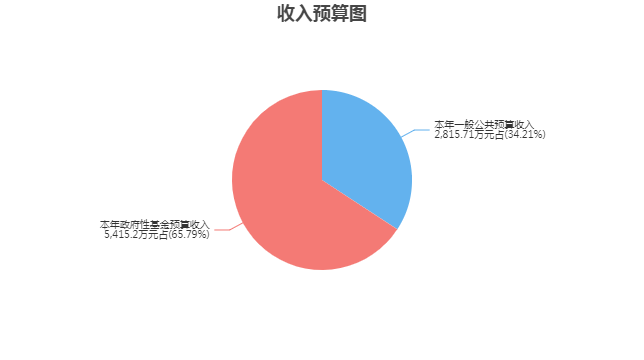 三、支出预算情况说明无锡市体育局（本级）2024年支出预算合计8,230.91万元，其中：基本支出1,645.26万元，占19.99%；项目支出6,585.65万元，占80.01%；事业单位经营支出0万元，占0%；上缴上级支出0万元，占0%；对附属单位补助支出0万元，占0%。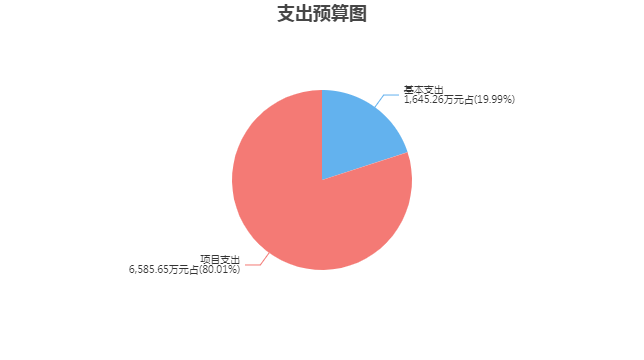 四、财政拨款收支预算总体情况说明无锡市体育局（本级）2024年度财政拨款收、支总预算8,230.91万元。与上年相比，财政拨款收、支总计各减少751万元，减少8.36%。主要原因是2024年政府性基金预算支出中不包含下达县区部分，2023年政府性基金预算支出中包含下达县区部分。五、财政拨款支出预算情况说明无锡市体育局（本级）2024年财政拨款预算支出8,230.91万元，占本年支出合计的100%。与上年相比，财政拨款支出减少751万元，减少8.36%。主要原因是2024年政府性基金预算支出中不包含下达县区部分，2023年政府性基金预算支出中包含下达县区部分。其中：（一）文化旅游体育与传媒支出（类）1.体育（款）行政运行（项）支出1,081.02万元，与上年相比减少109.85万元，减少9.22%。主要原因是2023年在职转退休3人，离休逝世1人。2.体育（款）一般行政管理事务（项）支出1,160.06万元，与上年相比增加1.74万元，增长0.15%。主要原因是2024年新增体育经费补贴专项。（二）社会保障和就业支出（类）1.行政事业单位养老支出（款）机关事业单位基本养老保险缴费支出（项）支出118.52万元，与上年相比减少11.02万元，减少8.51%。主要原因是2023年在职转退休3人，离休逝世1人。2.行政事业单位养老支出（款）机关事业单位职业年金缴费支出（项）支出59.26万元，与上年相比减少5.51万元，减少8.51%。主要原因是2023年在职转退休3人，离休逝世1人。（三）卫生健康支出（类）行政事业单位医疗（款）行政单位医疗（项）支出57.61万元，与上年相比减少4.22万元，减少6.83%。主要原因是2023年在职转退休3人，离休逝世1人。（四）住房保障支出（类）1.住房改革支出（款）住房公积金（项）支出107.14万元，与上年相比减少11.45万元，减少9.66%。主要原因是2023年在职转退休3人，离休逝世1人。2.住房改革支出（款）提租补贴（项）支出137.27万元，与上年相比减少24.81万元，减少15.31%。主要原因是2023年在职转退休3人，离休逝世1人。3.住房改革支出（款）购房补贴（项）支出94.83万元，与上年预算数相同。（五）其他支出（类）彩票公益金安排的支出（款）用于体育事业的彩票公益金支出（项）支出5,415.2万元，与上年相比减少585.88万元，减少9.76%。主要原因是2024年政府性基金预算支出中不包含下达县区部分，2023年政府性基金预算支出中包含下达县区部分。六、财政拨款基本支出预算情况说明无锡市体育局（本级）2024年度财政拨款基本支出预算1,645.26万元，其中：（一）人员经费1,555.11万元。主要包括：基本工资、津贴补贴、奖金、机关事业单位基本养老保险缴费、职业年金缴费、职工基本医疗保险缴费、其他社会保障缴费、住房公积金、医疗费、退休费。（二）公用经费90.15万元。主要包括：办公费、公务接待费、工会经费、福利费、其他交通费用、其他商品和服务支出。七、一般公共预算支出预算情况说明无锡市体育局（本级）2024年一般公共预算财政拨款支出预算2,815.71万元，与上年相比减少165.12万元，减少5.54%。主要原因是2023年在职转退休3人，离休逝世1人。八、一般公共预算基本支出预算情况说明无锡市体育局（本级）2024年度一般公共预算财政拨款基本支出预算1,645.26万元，其中：（一）人员经费1,555.11万元。主要包括：基本工资、津贴补贴、奖金、机关事业单位基本养老保险缴费、职业年金缴费、职工基本医疗保险缴费、其他社会保障缴费、住房公积金、医疗费、退休费。（二）公用经费90.15万元。主要包括：办公费、公务接待费、工会经费、福利费、其他交通费用、其他商品和服务支出。九、一般公共预算“三公”经费、会议费、培训费支出预算情况说明无锡市体育局（本级）2024年度一般公共预算拨款安排的“三公”经费支出预算5.1万元，与上年预算数相同。其中，因公出国（境）费支出0万元，占“三公”经费的0%；公务用车购置及运行维护费支出0万元，占“三公”经费的0%；公务接待费支出5.1万元，占“三公”经费的100%。具体情况如下：1．因公出国（境）费预算支出0万元，与上年预算数相同。2．公务用车购置及运行维护费预算支出0万元。其中：（1）公务用车购置预算支出0万元，与上年预算数相同。（2）公务用车运行维护费预算支出0万元，与上年预算数相同。3．公务接待费预算支出5.1万元，与上年预算数相同。无锡市体育局（本级）2024年度一般公共预算拨款安排的会议费预算支出0万元，与上年预算数相同。无锡市体育局（本级）2024年度一般公共预算拨款安排的培训费预算支出0万元，与上年预算数相同。十、政府性基金预算支出预算情况说明无锡市体育局（本级）2024年政府性基金支出预算支出5,415.2万元。与上年相比减少585.88万元，减少9.76%。主要原因是2024年政府性基金预算支出中不包含下达县区部分，2023年政府性基金预算支出中包含下达县区部分。其中：其他支出（类）彩票公益金安排的支出（款）用于体育事业的彩票公益金支出（项）支出5,415.2万元，主要是用于公共体育设施建设、全民健身活动的开展、青少年体育活动开展、体育后备人才培养、大型体育赛事开展、奥运会及省运会备战保障、体育场馆维修维护及运行、全市性体育活动开展及人才引进等方面。十一、国有资本经营预算支出预算情况说明无锡市体育局（本级）2024年国有资本经营预算支出0万元。与上年预算数相同。十二、一般公共预算机关运行经费支出预算情况说明2024年本单位一般公共预算机关运行经费预算支出90.15万元，与上年相比减少8.02万元，减少8.17%。主要原因是2023年在职转退休3人，离休逝世1人，相应的机关运行经费减少。十三、政府采购支出预算情况说明2024年度政府采购支出预算总额645万元，其中：拟采购货物支出0万元、拟采购工程支出0万元、拟采购服务支出645万元。十四、国有资产占用情况说明本单位共有车辆0辆，其中，副部（省）级及以上领导用车0辆、主要领导干部用车0辆、机要通信用车0辆、应急保障用车0辆、执法执勤用车0辆、特种专业技术用车0辆、离退休干部用车0辆，其他用车0辆；单价50万元（含）以上的通用设备0台（套），单价100万元（含）以上的专用设备0台（套）。十五、预算绩效目标设置情况说明2024年度，本单位整体支出纳入绩效目标管理，涉及财政性资金8,230.91万元；本单位共21个项目纳入绩效目标管理，涉及财政性资金合计6,585.65万元，占财政性资金(人员类和运转类中的公用经费项目支出除外)总额的比例为100%。第四部分 名词解释一、财政拨款：单位从同级财政部门取得的各类财政拨款，包括一般公共预算拨款、政府性基金预算拨款、国有资本经营预算拨款。二、财政专户管理资金：缴入财政专户、实行专项管理的高中以上学费、住宿费、高校委托培养费、函大、电大、夜大及短训班培训费等教育收费。三、单位资金：除财政拨款收入和财政专户管理资金以外的收入，包括事业收入（不含教育收费）、上级补助收入、附属单位上缴收入、事业单位经营收入及其他收入（包含债务收入、投资收益等）。四、基本支出：指为保障机构正常运转、完成工作任务而发生的人员支出和公用支出。五、项目支出：指在基本支出之外为完成特定工作任务和事业发展目标所发生的支出。六、“三公”经费：指部门用一般公共预算财政拨款安排的因公出国（境）费、公务用车购置及运行维护费和公务接待费。其中，因公出国（境）费反映单位公务出国（境）的住宿费、旅费、伙食补助费、杂费、培训费等支出；公务用车购置及运行维护费反映单位公务用车购置费、燃料费、维修费、过路过桥费、保险费、安全奖励费用等支出；公务接待费反映单位按规定开支的各类公务接待（含外宾接待）支出。七、机关运行经费：指行政单位（含参照公务员法管理的事业单位）使用一般公共预算安排的基本支出中的日常公用经费支出，包括办公及印刷费、邮电费、差旅费、会议费、福利费、日常维修费、专用材料及一般设备购置费、办公用房水电费、办公用房取暖费、办公用房物业管理费、公务用车运行维护费及其他费用等。八、文化旅游体育与传媒支出(类)体育(款)行政运行(项)：反映行政单位（包括实行公务员管理的事业单位）的基本支出。九、文化旅游体育与传媒支出(类)体育(款)一般行政管理事务(项)：反映行政单位（包括实行公务员管理的事业单位）未单独设置项级科目的其他项目支出。十、社会保障和就业支出(类)行政事业单位养老支出(款)机关事业单位基本养老保险缴费支出(项)：反映机关事业单位实施养老保险制度由单位缴纳的基本养老保险费支出。十一、社会保障和就业支出(类)行政事业单位养老支出(款)机关事业单位职业年金缴费支出(项)：反映机关事业单位实施养老保险制度由单位实际缴纳的职业年金支出。(含职业年金补记支出。）十二、卫生健康支出(类)行政事业单位医疗(款)行政单位医疗(项)：反映财政部门安排的行政单位（包括实行公务员管理的事业单位，下同）基本医疗保险缴费经费，未参加医疗保险的行政单位的公费医疗经费，按国家规定享受离休人员、红军老战士待遇人员的医疗经费。十三、住房保障支出(类)住房改革支出(款)住房公积金(项)：反映行政事业单位按人力资源和社会保障部、财政部规定的基本工资和津贴补贴以及规定比例为职工缴纳的住房公积金。十四、住房保障支出(类)住房改革支出(款)提租补贴(项)：反映按房改政策规定的标准，行政事业单位向职工（含离退休人员）发放的租金补贴。十五、住房保障支出(类)住房改革支出(款)购房补贴(项)：反映按房改政策规定，行政事业单位向符合条件职工（含离退休人员）、军队(含武警)向转役复员离退休人员发放的用于购买住房的补贴。十六、其他支出(类)彩票公益金安排的支出(款)用于体育事业的彩票公益金支出(项)：反映用于体育事业的彩票公益金支出。2024年度
无锡市体育局（本级）
单位预算公开公开01表公开01表公开01表公开01表公开01表收支总表收支总表收支总表收支总表收支总表单位：无锡市体育局（本级）单位：无锡市体育局（本级）单位：无锡市体育局（本级）单位：万元单位：万元收入收入支出支出支出项目预算数项目项目预算数一、一般公共预算拨款收入2,815.71一、一般公共服务支出一、一般公共服务支出二、政府性基金预算拨款收入5,415.20二、外交支出二、外交支出三、国有资本经营预算拨款收入三、国防支出三、国防支出四、财政专户管理资金收入四、公共安全支出四、公共安全支出五、事业收入五、教育支出五、教育支出六、事业单位经营收入六、科学技术支出六、科学技术支出七、上级补助收入七、文化旅游体育与传媒支出七、文化旅游体育与传媒支出2,241.08八、附属单位上缴收入八、社会保障和就业支出八、社会保障和就业支出177.78九、其他收入九、社会保险基金支出九、社会保险基金支出十、卫生健康支出十、卫生健康支出57.61十一、节能环保支出十一、节能环保支出十二、城乡社区支出十二、城乡社区支出十三、农林水支出十三、农林水支出十四、交通运输支出十四、交通运输支出十五、资源勘探工业信息等支出十五、资源勘探工业信息等支出十六、商业服务业等支出十六、商业服务业等支出十七、金融支出十七、金融支出十八、援助其他地区支出 十八、援助其他地区支出 十九、自然资源海洋气象等支出十九、自然资源海洋气象等支出二十、住房保障支出二十、住房保障支出339.24二十一、粮油物资储备支出二十一、粮油物资储备支出二十二、国有资本经营预算支出二十二、国有资本经营预算支出二十三、灾害防治及应急管理支出二十三、灾害防治及应急管理支出二十四、预备费二十四、预备费二十五、其他支出二十五、其他支出5,415.20二十六、转移性支出二十六、转移性支出二十七、债务还本支出二十七、债务还本支出二十八、债务付息支出二十八、债务付息支出二十九、债务发行费用支出二十九、债务发行费用支出三十、抗疫特别国债安排的支出三十、抗疫特别国债安排的支出本年收入合计8,230.91本年支出合计本年支出合计8,230.91上年结转结余年终结转结余年终结转结余收入总计8,230.91支出总计支出总计8,230.91公开02表公开02表公开02表公开02表公开02表公开02表公开02表公开02表公开02表公开02表公开02表公开02表公开02表公开02表公开02表公开02表公开02表公开02表公开02表收入总表收入总表收入总表收入总表收入总表收入总表收入总表收入总表收入总表收入总表收入总表收入总表收入总表收入总表收入总表收入总表收入总表收入总表收入总表单位：无锡市体育局（本级）单位：无锡市体育局（本级）单位：无锡市体育局（本级）单位：无锡市体育局（本级）单位：无锡市体育局（本级）单位：无锡市体育局（本级）单位：无锡市体育局（本级）单位：无锡市体育局（本级）单位：无锡市体育局（本级）单位：无锡市体育局（本级）单位：无锡市体育局（本级）单位：无锡市体育局（本级）单位：无锡市体育局（本级）单位：万元单位：万元单位：万元单位：万元单位：万元单位：万元单位代码单位名称合计本年收入本年收入本年收入本年收入本年收入本年收入本年收入本年收入本年收入本年收入上年结转结余上年结转结余上年结转结余上年结转结余上年结转结余上年结转结余单位代码单位名称合计小计一般公共预算政府性基金预算国有资本经营预算财政专户管理资金事业收入事业单位经营收入上级补助收入附属单位上缴收入其他收入小计一般公共预算政府性基金预算国有资本经营预算财政专户管理资金单位资金合计合计8,230.918,230.912,815.715,415.20  330001无锡市体育局（本级）8,230.918,230.912,815.715,415.20公开03表公开03表公开03表公开03表公开03表公开03表公开03表公开03表支出总表支出总表支出总表支出总表支出总表支出总表支出总表支出总表单位：无锡市体育局（本级）单位：无锡市体育局（本级）单位：无锡市体育局（本级）单位：无锡市体育局（本级）单位：无锡市体育局（本级）单位：无锡市体育局（本级）单位：万元单位：万元科目编码科目名称合计基本支出项目支出事业单位经营支出上缴上级支出对附属单位补助支出合计合计8,230.911,645.266,585.65207文化旅游体育与传媒支出2,241.081,070.631,170.45  20703体育2,241.081,070.631,170.45    2070301行政运行1,081.021,070.6310.39    2070302一般行政管理事务1,160.061,160.06208社会保障和就业支出177.78177.78  20805行政事业单位养老支出177.78177.78    2080505机关事业单位基本养老保险缴费支出118.52118.52    2080506机关事业单位职业年金缴费支出59.2659.26210卫生健康支出57.6157.61  21011行政事业单位医疗57.6157.61    2101101行政单位医疗57.6157.61221住房保障支出339.24339.24  22102住房改革支出339.24339.24    2210201住房公积金107.14107.14    2210202提租补贴137.27137.27    2210203购房补贴94.8394.83229其他支出5,415.205,415.20  22960彩票公益金安排的支出5,415.205,415.20    2296003用于体育事业的彩票公益金支出5,415.205,415.20公开04表公开04表公开04表公开04表财政拨款收支总表财政拨款收支总表财政拨款收支总表财政拨款收支总表单位：无锡市体育局（本级）单位：无锡市体育局（本级）单位：无锡市体育局（本级）单位：万元收	入收	入支	出支	出项	目预算数项目预算数一、本年收入8,230.91一、本年支出8,230.91（一）一般公共预算拨款2,815.71（一）一般公共服务支出（二）政府性基金预算拨款5,415.20（二）外交支出（三）国有资本经营预算拨款（三）国防支出二、上年结转（四）公共安全支出（一）一般公共预算拨款（五）教育支出（二）政府性基金预算拨款（六）科学技术支出（三）国有资本经营预算拨款（七）文化旅游体育与传媒支出2,241.08（八）社会保障和就业支出177.78（九）社会保险基金支出（十）卫生健康支出57.61（十一）节能环保支出（十二）城乡社区支出（十三）农林水支出（十四）交通运输支出（十五）资源勘探工业信息等支出（十六）商业服务业等支出（十七）金融支出（十八）援助其他地区支出 （十九）自然资源海洋气象等支出（二十）住房保障支出339.24（二十一）粮油物资储备支出（二十二）国有资本经营预算支出（二十三）灾害防治及应急管理支出（二十四）预备费（二十五）其他支出5,415.20（二十六）转移性支出（二十七）债务还本支出（二十八）债务付息支出（二十九）债务发行费用支出（三十）抗疫特别国债安排的支出二、年终结转结余收入总计8,230.91支出总计8,230.91公开05表公开05表公开05表公开05表公开05表公开05表公开05表财政拨款支出表（功能科目）财政拨款支出表（功能科目）财政拨款支出表（功能科目）财政拨款支出表（功能科目）财政拨款支出表（功能科目）财政拨款支出表（功能科目）财政拨款支出表（功能科目）单位：无锡市体育局（本级）单位：无锡市体育局（本级）单位：无锡市体育局（本级）单位：无锡市体育局（本级）单位：无锡市体育局（本级）单位：无锡市体育局（本级）单位：万元科目编码科目名称合计基本支出基本支出基本支出项目支出科目编码科目名称合计小计人员经费公用经费项目支出合计合计8,230.911,645.261,555.1190.156,585.65207文化旅游体育与传媒支出2,241.081,070.63980.4890.151,170.45  20703体育2,241.081,070.63980.4890.151,170.45    2070301行政运行1,081.021,070.63980.4890.1510.39    2070302一般行政管理事务1,160.061,160.06208社会保障和就业支出177.78177.78177.78  20805行政事业单位养老支出177.78177.78177.78    2080505机关事业单位基本养老保险缴费支出118.52118.52118.52    2080506机关事业单位职业年金缴费支出59.2659.2659.26210卫生健康支出57.6157.6157.61  21011行政事业单位医疗57.6157.6157.61    2101101行政单位医疗57.6157.6157.61221住房保障支出339.24339.24339.24  22102住房改革支出339.24339.24339.24    2210201住房公积金107.14107.14107.14    2210202提租补贴137.27137.27137.27    2210203购房补贴94.8394.8394.83229其他支出5,415.205,415.20  22960彩票公益金安排的支出5,415.205,415.20    2296003用于体育事业的彩票公益金支出5,415.205,415.20公开06表公开06表公开06表公开06表公开06表财政拨款基本支出表（经济科目）财政拨款基本支出表（经济科目）财政拨款基本支出表（经济科目）财政拨款基本支出表（经济科目）财政拨款基本支出表（经济科目）单位：无锡市体育局（本级）单位：无锡市体育局（本级）单位：无锡市体育局（本级）单位：无锡市体育局（本级）单位：万元部门预算支出经济分类科目部门预算支出经济分类科目本年财政拨款基本支出本年财政拨款基本支出本年财政拨款基本支出科目编码科目名称合计人员经费公用经费合计合计1,645.261,555.1190.15301工资福利支出1,355.511,355.51  30101基本工资192.02192.02  30102津贴补贴591.11591.11  30103奖金215.30215.30  30108机关事业单位基本养老保险缴费118.52118.52  30109职业年金缴费59.2659.26  30110职工基本医疗保险缴费57.6157.61  30112其他社会保障缴费8.238.23  30113住房公积金107.14107.14  30114医疗费6.326.32302商品和服务支出90.1590.15  30201办公费31.9531.95  30217公务接待费5.105.10  30228工会经费13.4413.44  30229福利费3.283.28  30239其他交通费用32.4232.42  30299其他商品和服务支出3.963.96303对个人和家庭的补助199.60199.60  30302退休费199.60199.60公开07表公开07表公开07表公开07表公开07表公开07表公开07表一般公共预算支出表一般公共预算支出表一般公共预算支出表一般公共预算支出表一般公共预算支出表一般公共预算支出表一般公共预算支出表单位：无锡市体育局（本级）单位：无锡市体育局（本级）单位：无锡市体育局（本级）单位：无锡市体育局（本级）单位：无锡市体育局（本级）单位：无锡市体育局（本级）单位：万元科目编码科目名称合计基本支出基本支出基本支出项目支出科目编码科目名称合计小计人员经费公用经费项目支出合计合计2,815.711,645.261,555.1190.151,170.45207文化旅游体育与传媒支出2,241.081,070.63980.4890.151,170.45  20703体育2,241.081,070.63980.4890.151,170.45    2070301行政运行1,081.021,070.63980.4890.1510.39    2070302一般行政管理事务1,160.061,160.06208社会保障和就业支出177.78177.78177.78  20805行政事业单位养老支出177.78177.78177.78    2080505机关事业单位基本养老保险缴费支出118.52118.52118.52    2080506机关事业单位职业年金缴费支出59.2659.2659.26210卫生健康支出57.6157.6157.61  21011行政事业单位医疗57.6157.6157.61    2101101行政单位医疗57.6157.6157.61221住房保障支出339.24339.24339.24  22102住房改革支出339.24339.24339.24    2210201住房公积金107.14107.14107.14    2210202提租补贴137.27137.27137.27    2210203购房补贴94.8394.8394.83公开08表公开08表公开08表公开08表公开08表一般公共预算基本支出表一般公共预算基本支出表一般公共预算基本支出表一般公共预算基本支出表一般公共预算基本支出表单位：无锡市体育局（本级）单位：无锡市体育局（本级）单位：无锡市体育局（本级）单位：无锡市体育局（本级）单位：万元部门预算支出经济分类科目部门预算支出经济分类科目本年一般公共预算基本支出本年一般公共预算基本支出本年一般公共预算基本支出科目编码科目名称合计人员经费公用经费合计合计1,645.261,555.1190.15301工资福利支出1,355.511,355.51  30101基本工资192.02192.02  30102津贴补贴591.11591.11  30103奖金215.30215.30  30108机关事业单位基本养老保险缴费118.52118.52  30109职业年金缴费59.2659.26  30110职工基本医疗保险缴费57.6157.61  30112其他社会保障缴费8.238.23  30113住房公积金107.14107.14  30114医疗费6.326.32302商品和服务支出90.1590.15  30201办公费31.9531.95  30217公务接待费5.105.10  30228工会经费13.4413.44  30229福利费3.283.28  30239其他交通费用32.4232.42  30299其他商品和服务支出3.963.96303对个人和家庭的补助199.60199.60  30302退休费199.60199.60公开09表公开09表公开09表公开09表公开09表公开09表公开09表公开09表一般公共预算“三公”经费、会议费、培训费支出表一般公共预算“三公”经费、会议费、培训费支出表一般公共预算“三公”经费、会议费、培训费支出表一般公共预算“三公”经费、会议费、培训费支出表一般公共预算“三公”经费、会议费、培训费支出表一般公共预算“三公”经费、会议费、培训费支出表一般公共预算“三公”经费、会议费、培训费支出表一般公共预算“三公”经费、会议费、培训费支出表单位：无锡市体育局（本级）单位：无锡市体育局（本级）单位：无锡市体育局（本级）单位：无锡市体育局（本级）单位：无锡市体育局（本级）单位：无锡市体育局（本级）单位：万元单位：万元“三公”经费合计因公出国（境）费公务用车购置及运行维护费公务用车购置及运行维护费公务用车购置及运行维护费公务接待费会议费培训费“三公”经费合计因公出国（境）费小计公务用车购置费公务用车运行维护费公务接待费会议费培训费5.100.000.000.000.005.100.000.00公开10表公开10表公开10表公开10表公开10表政府性基金预算支出表政府性基金预算支出表政府性基金预算支出表政府性基金预算支出表政府性基金预算支出表单位：无锡市体育局（本级）单位：无锡市体育局（本级）单位：无锡市体育局（本级）单位：无锡市体育局（本级）单位：万元科目编码科目名称本年政府性基金预算支出本年政府性基金预算支出本年政府性基金预算支出科目编码科目名称合计基本支出项目支出合计5,415.205,415.20229其他支出5,415.205,415.20  22960彩票公益金安排的支出5,415.205,415.20    2296003用于体育事业的彩票公益金支出5,415.205,415.20公开11表公开11表公开11表公开11表公开11表国有资本经营预算支出预算表国有资本经营预算支出预算表国有资本经营预算支出预算表国有资本经营预算支出预算表国有资本经营预算支出预算表单位：无锡市体育局（本级）单位：无锡市体育局（本级）单位：无锡市体育局（本级）单位：无锡市体育局（本级）单位：万元项    目项    目本年支出合计基本支出  项目支出功能分类科目编码科目名称本年支出合计基本支出  项目支出栏次栏次123合计合计公开12表公开12表公开12表公开12表一般公共预算机关运行经费支出预算表一般公共预算机关运行经费支出预算表一般公共预算机关运行经费支出预算表一般公共预算机关运行经费支出预算表单位：无锡市体育局（本级）单位：无锡市体育局（本级）单位：无锡市体育局（本级）单位：万元科目编码科目名称机关运行经费支出机关运行经费支出合计合计90.1590.15302商品和服务支出90.1590.15  30201办公费31.9531.95  30217公务接待费5.105.10  30228工会经费13.4413.44  30229福利费3.283.28  30239其他交通费用32.4232.42  30299其他商品和服务支出3.963.96公开13表公开13表公开13表公开13表公开13表公开13表公开13表公开13表公开13表公开13表政府采购支出表政府采购支出表政府采购支出表政府采购支出表政府采购支出表政府采购支出表政府采购支出表政府采购支出表政府采购支出表政府采购支出表单位：无锡市体育局（本级）单位：无锡市体育局（本级）单位：无锡市体育局（本级）单位：无锡市体育局（本级）单位：无锡市体育局（本级）单位：万元采购品目大类专项名称经济科目采购品目名称采购组织形式资金来源资金来源资金来源资金来源总计采购品目大类专项名称经济科目采购品目名称采购组织形式一般公共预算资金政府性基金其他资金上年结转和结余资金总计合计645.00645.00服务645.00645.00无锡市体育局（本级）645.00645.00促进体育消费（全民健身）其他商品和服务支出其他展览服务分散采购80.0080.00体育宣传窗口(含无锡马拉松央视直播）(全市性体育活动）其他商品和服务支出其他文化、体育、娱乐服务分散采购45.0045.00“跃动锡城”全民健身品牌系列赛（全民健身）其他商品和服务支出其他体育服务分散采购100.00100.00“跃动锡城”全民健身品牌系列赛（全民健身）其他商品和服务支出其他文化、体育、娱乐服务分散采购50.0050.00重大体育赛事（体育赛事）其他商品和服务支出其他文化、体育、娱乐服务分散采购320.00320.00体教融合发展经费其他商品和服务支出其他文化、体育、娱乐服务分散采购50.0050.00